Social Engagement- Week 16 SEL LessonSocial Engagement the extent to which an individual participates in a broad range of social roles and relationships, the commitment of a member to stay in the group and interact with other members.SEL Lesson Plan Social Engagement Week 16 .docx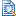 Monday Lesson- Why am I in different social groups? Link (Links to an external site.)Links to an external site. Tuesday- Developing positive social media habitsHigh School-Link (Links to an external site.)Links to an external site.- 10 Smart Social Networking TipsMiddle School-Harvey Silver Drawing StrategyWednesday- What is FOMO?High School-Link (Links to an external site.)Links to an external site.- Smart Phone Compulsion Test- Link (Links to an external site.)Links to an external site. Middle School-Thursday- Social networking cause anxiety?High School-Link (Links to an external site.)Links to an external site.- What Social Media Habits make us less happy?Friday- How can I better engage people face to faceFear Of Missing Out (FOMO) (Links to an external site.)Links to an external site. 